Об обращении Белгородской областной Думы к Правительству Российской Федерации по вопросу установления перечня запрещенных в отношении животных хирургических операций, а также разработки и принятия нормативных правовых актов, регулирующих государственный надзор в области обращения с животнымиГосударственное Собрание (Ил Тумэн) Республики Саха (Якутия)                                      п о с т а н о в л я е т:1. Поддержать обращение Белгородской областной Думы к Правительству Российской Федерации по вопросу установления перечня запрещенных в отношении животных хирургических операций, а также разработки и принятия нормативных правовых актов, регулирующих государственный надзор в области обращения с животными.2. Направить настоящее постановление в Белгородскую областную Думу.3. Настоящее постановление вступает в силу с момента его принятия.Председатель Государственного Собрания   (Ил Тумэн) Республики Саха (Якутия) 					П.ГОГОЛЕВг.Якутск, 19 июня 2019 года          ГС № 261-VI                        ГОСУДАРСТВЕННОЕ СОБРАНИЕ(ИЛ ТУМЭН)РЕСПУБЛИКИ САХА (ЯКУТИЯ)                          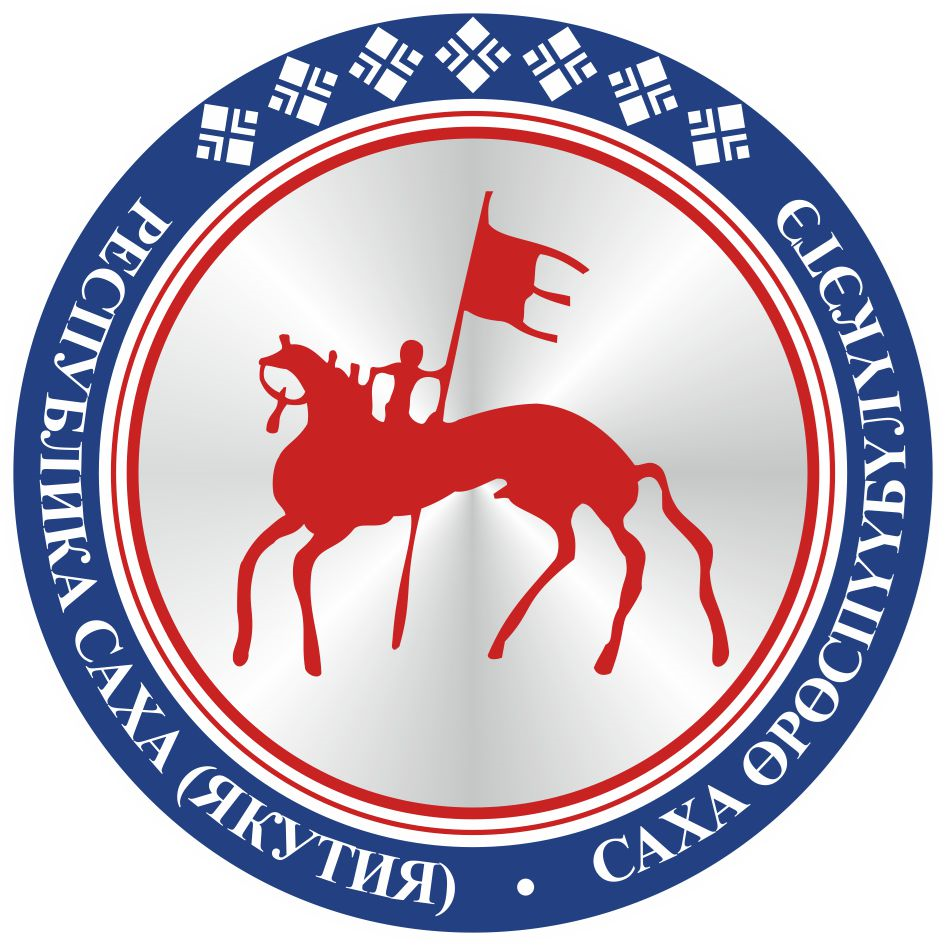                                       САХА  ЈРЈСПҐҐБҐЛҐКЭТИНИЛ ТYMЭНЭ                                                                      П О С Т А Н О В Л Е Н И ЕУ У Р А А Х